Great Bradley Church, Suffolk: Grave Number 211Betty Felton and Oswald Robert [Bob] Felton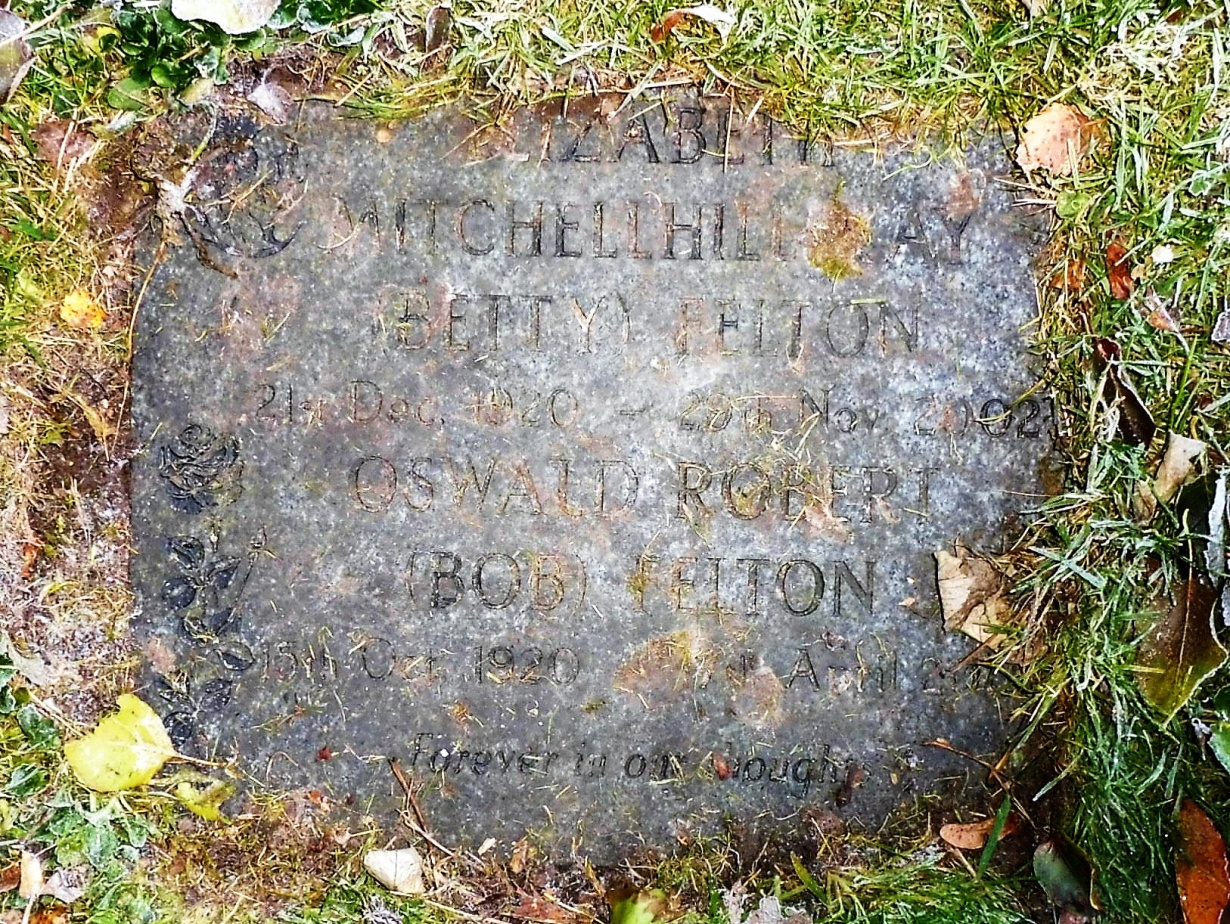 Joint cremation stone. Betty Felton died 29 November 2002 and Oswald Robert (Bob) Felton died 7th April 212The Felton family have a long association with the village